Name:……………………………                                                                                              1.2.22LO: To read and draw simple pictograms and tally charts and answer questions about the data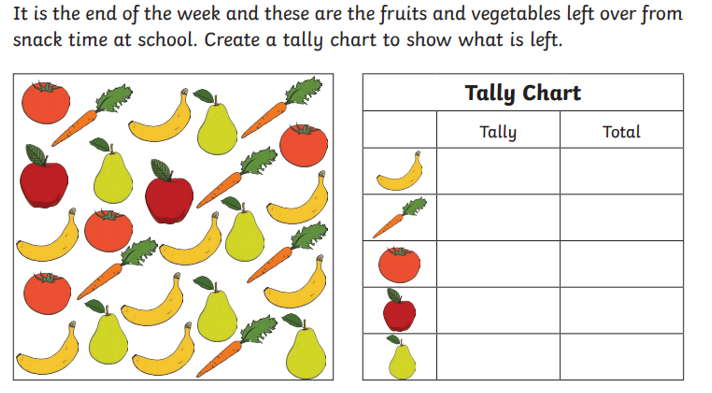 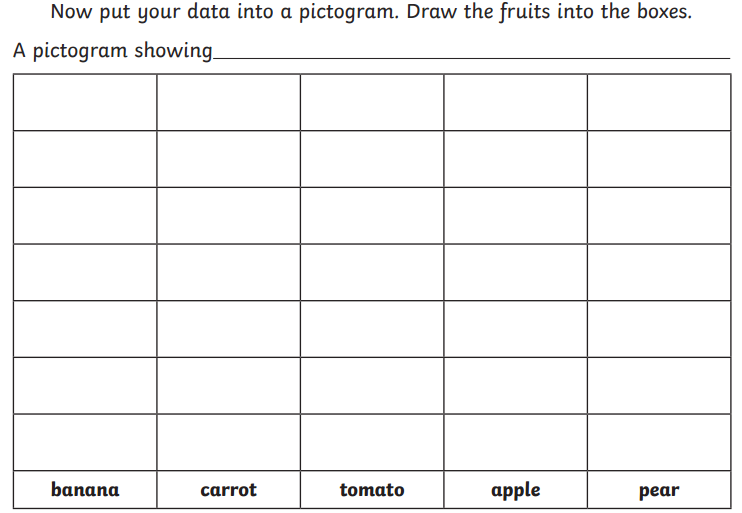 Answer these questions using your tally chart and pictogram:How many bananas were left?How many pears were left?How many tomatoes and carrots were left altogether?Which fruit had the fewest number of pieces left?How many pieces of fruit were left altogether?ExtensionWhich fruit do you think was the most popular that week? (Think carefully about this one!)